Helping boaters prevent pollution in the Puget Sound No Discharge Zone We are participating in the Washington State Department of Ecology’s (Ecology) Y-Valve Education Pilot Program designed to educate boaters about vessel sewage systems and best practices for managing blackwater. This Pilot is part of Ecology’s ongoing efforts to develop and implement a comprehensive education and outreach program for the Puget Sound No Discharge Zone (NDZ).  As a Pilot participant, we will educate our tenants about the NDZ and check for vessel sewage system leaks and Y-valve closures during routine inspections that occur upon lease initiation, renewal, or other times. We are committed to keeping our waters clean so we encourage our tenants to participate. It will only take a few minutes to check your boat’s sewage management system. And it’s free! We’ll drop the dye tabs in your onboard toilet and ask you to flush and then we’ll check the water surrounding the vessel for dye. That’s it! You don’t have to worry if we encounter a leak or find the Y-Valve in the open position during the inspection! We will work with you to close the Y-Valve and secure it with a zip tie to prevent any further sewage discharges from your vessel. The emphasis of the Pilot is on communicating best management practices and the No Discharge Zone rule requirements with our tenants. We thank you for helping to keep our marina and Puget Sound clean.If you want to learn more about the Pilot program, please visit: www.ecology.wa.gov/pumpoutIf you have any questions about the Pilot, please contact Ecology’s Pilot Coordinator, Justine Asohmbom at:  justine.asohmbom@ecy.wa.gov or 425-495-1569.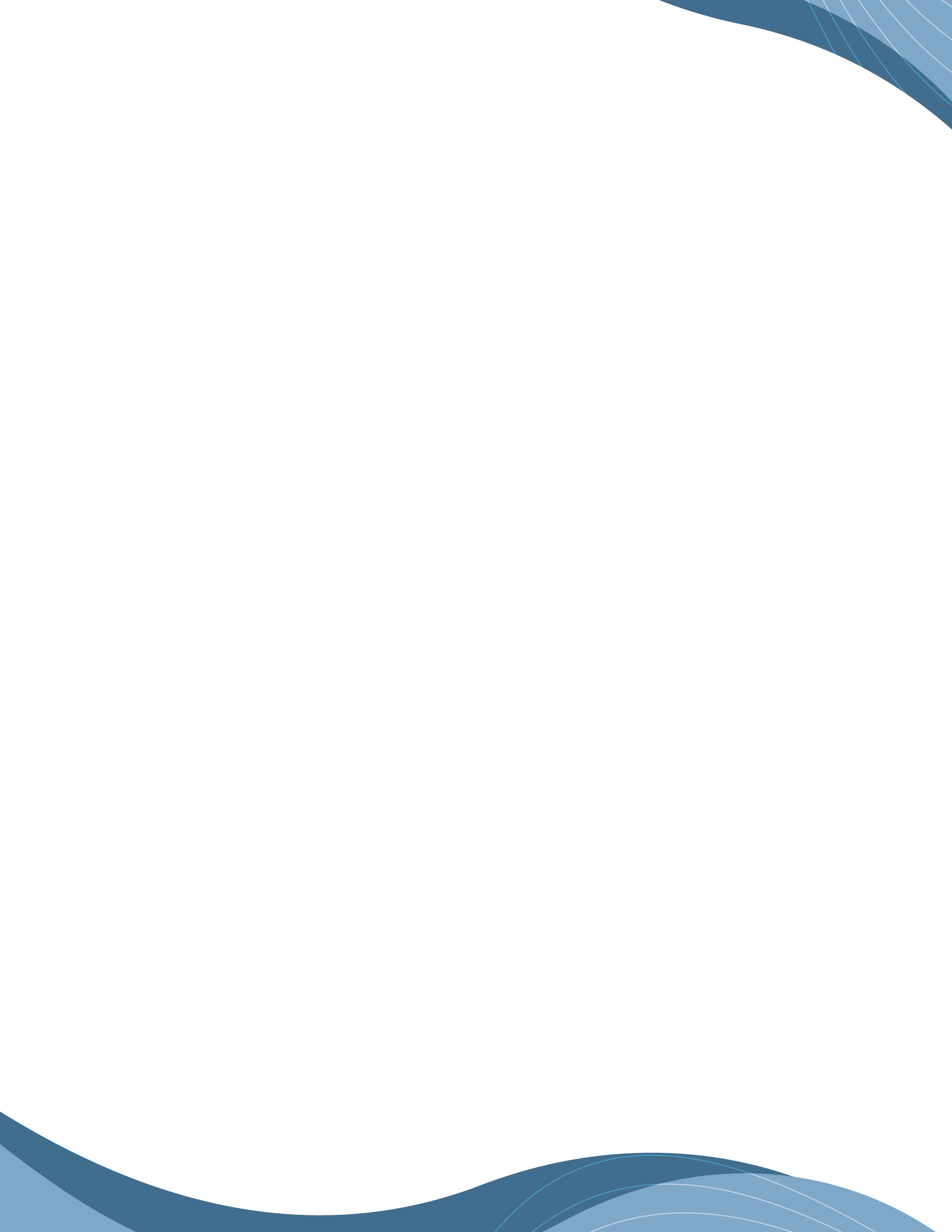 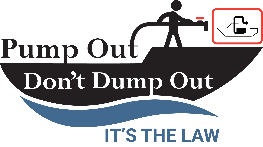 Y-Valve Education Pilot ProgramMarina or Yacht Club Message to Tenants 